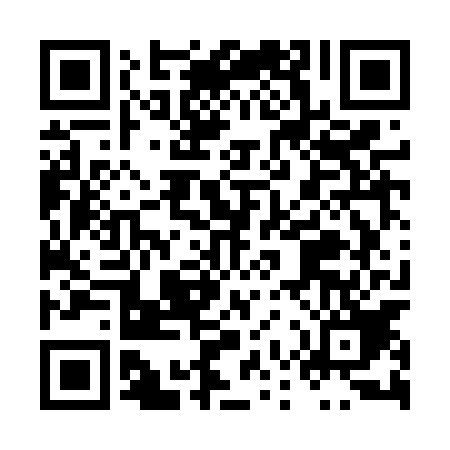 Ramadan times for Posadowa, PolandMon 11 Mar 2024 - Wed 10 Apr 2024High Latitude Method: Angle Based RulePrayer Calculation Method: Muslim World LeagueAsar Calculation Method: HanafiPrayer times provided by https://www.salahtimes.comDateDayFajrSuhurSunriseDhuhrAsrIftarMaghribIsha11Mon4:114:115:5811:473:435:365:367:1712Tue4:094:095:5611:463:445:385:387:1913Wed4:064:065:5411:463:455:395:397:2114Thu4:044:045:5211:463:465:415:417:2215Fri4:024:025:5011:463:485:425:427:2416Sat3:593:595:4811:453:495:445:447:2617Sun3:573:575:4511:453:505:465:467:2818Mon3:553:555:4311:453:525:475:477:2919Tue3:523:525:4111:453:535:495:497:3120Wed3:503:505:3911:443:545:505:507:3321Thu3:473:475:3711:443:555:525:527:3522Fri3:453:455:3511:443:575:535:537:3723Sat3:433:435:3211:433:585:555:557:3824Sun3:403:405:3011:433:595:575:577:4025Mon3:383:385:2811:434:005:585:587:4226Tue3:353:355:2611:424:016:006:007:4427Wed3:333:335:2411:424:036:016:017:4628Thu3:303:305:2211:424:046:036:037:4829Fri3:273:275:2011:424:056:046:047:5030Sat3:253:255:1711:414:066:066:067:5231Sun4:224:226:1512:415:077:087:088:541Mon4:204:206:1312:415:087:097:098:562Tue4:174:176:1112:405:097:117:118:583Wed4:144:146:0912:405:117:127:129:004Thu4:124:126:0712:405:127:147:149:025Fri4:094:096:0512:395:137:157:159:046Sat4:064:066:0212:395:147:177:179:067Sun4:044:046:0012:395:157:187:189:088Mon4:014:015:5812:395:167:207:209:109Tue3:583:585:5612:385:177:217:219:1210Wed3:553:555:5412:385:187:237:239:14